Острый живот, симптомы и лечение острого животаЧто такое острый живот?Острый живот - собирательное понятие, включающее в себя острые хирургические заболевания органов брюшной полости, которые требуют экстренной госпитализации для оперативного или консервативного лечения. Возникает при остром аппендиците, перитоните, внутрибрюшном кровотечении, острых воспалительных заболеваниях органов брюшной полости, непроходимости кишечника. Симптомы острого животаОсновные симптомы острого живота - это внезапная боль в животе, изменения перистальтики кишечника, нарушающие опорожнение, сильное напряжение передней брюшной стенки, рвота с примесью желчи и крови; иногда высокая температура и симптомы внутреннего кровотечения (шок!). Причины острого животаОсновные заболевания, сопровождающиеся симптомами острого живота (формирующие причины острого живота): 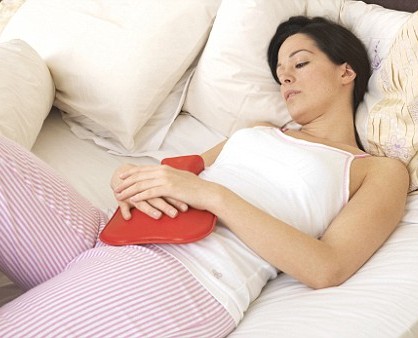 Язвенная болезнь желудка и двенадцатиперстной кишки. Непроходимость кишечника - перекрут или сращение. Желчнокаменная и мочекаменная болезни, характеризующиеся образованием камней. Острое воспаление органов брюшной полости, например, поджелудочной железы или аппендикса. Внематочная беременность. Острый живот после травмыСимптомы острого живота могут возникнуть не только при различных заболеваниях, но и при закрытых или открытых травмах живота. При разрыве печени, селезенки или кишок повышается вероятность инфекции и шока, возникает угроза для жизни человека. Как определить острый живот?Человек, оказывающий первую помощь, опираясь на основные симптомы, может предположить наличие у пациента заболевания органов брюшной полости или травмы живота. Характерные симптомы острого живота и их характеристика перечислены ниже. Боль при остром животеПовреждение какого органа явилось причиной возникновения боли, обычно установить невозможно, т.к. боль иррадиирует в близлежащие области. ШокПроявления шока - это бледно-серого цвета холодная кожа, холодный пот, выступающий на носу и лбу, частый пульс, беспокойство, «пустой» отсутствующий взгляд. Защитное напряжение мышц брюшной стенкиПри пальпации передней брюшной стенки независимо от воли человека сильно напрягаются мышцы живота, передняя брюшная стенка становится очень твердой. Тяжелое дыханиеМеняется тип дыхания. Дыхание, осуществляемое брюшными мышцами, как бы останавливается во избежание боли; у больного появляется грудное дыхание. Первая помощь при остром животеОказание первой помощи человеку с симптомами острого живота крайне затруднено. Особенно при наличии внутреннего кровотечения. При симптомах шока и отсутствии сквозного ранения можно предположить наличие сильного внутреннего кровотечения. Существует немного мер, которые можно применять при остром животе, за исключением сквозного ранения передней брюшной стенки. При оказании помощи необходимо: Положить пациента на землю, под колени подложить свернутое одеяло, а под голову - подушку. Лечить шок. Если больной находится без сознания, то рекомендуется положить его на бок. При разрыве внутренних органов, во время несчастных случаев пострадавший может истечь кровью, например, при разрыве печени или селезенки человек может потерять до 4 л крови. При открытых травмах живота возможно выпадение кишок. Не следует пытаться вернуть их на место. Необходимо наложить на рану стерильную повязку. 